Таблица по английскому (Ахметгареева Е.Д.)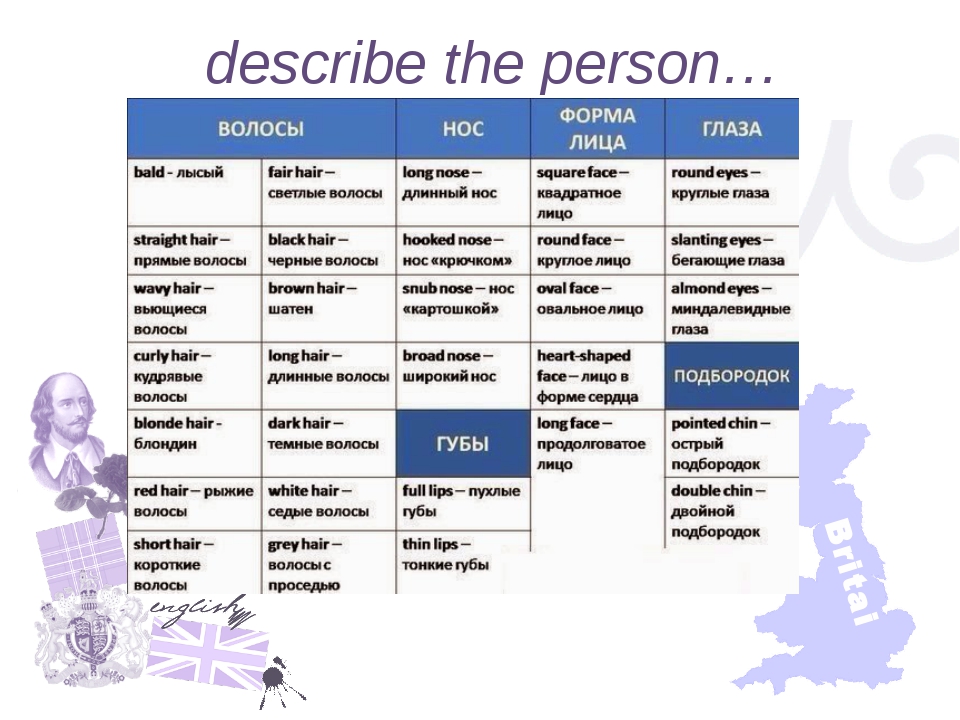 История России. Всеобщая историяДЗ РЭШ зайти по ссылке https://resh.edu.ru/subject/lesson/7531/start/253064/ , просмотреть материалы к уроку. Письменно ответить на любой вопрос параграфа 20 "Природа и люди Древней Индии". Выполненное задание отправить на почту marina.solyanik.79@mail.ruМузыкаДЗ 1. Познакомься с произведением К.Паустовского «Старый повар» по ссылке https://www.youtube.com/watch?v=d3abpFMR_7o 2.Запиши в тетрадь автора и название рассказа. 3. Напиши в тетрадь вывод по теме урока: «Если бы не было музыки, то не было бы рассказов и повестей, в которых музыка – действующее лицо» 4. Пришли на почту учителя фразу - «Задание выполнено» babintseva1963@mail.ruМатематикаДЗ не заданоФизическая культураДЗ Домашний комплекс ОФПИностранный язык (английский язык) Ахметгареева Е.Д.ДЗ  https://resh.edu.ru/subject/lesson/7493/main/229448/ Учебник с.58, упр.1 - письменно (кто из мульт.героев описан). *Прикреплен файл - таблица по описанию внешности для заучивания (необходимые прилагательные и существительные в теме). эл.почта: debtor@list.ru дз отправить до 4.12.2020гИностранный язык Козлова Т.Н.ДЗ написать слова по теме "Семья", стр.WL5, урок 4а в конце учебникаРусский языкДЗ Пар.52, упр.274 Работы высылать в ВК или на почту vasilyevna77@rambler.ru